Tender No.: SCCC/PROG/TGIF22/001TENDER FOR PRODUCTION AND MARKETING OF 12 SESSIONS OF TGIF MUSIC  STATION《周 5 音乐站 》PRESENTED BY  SINGAPORE CHINESE CULTURAL CENTRE, FOR A PERIOD OF ONE YEAR (April 2022 – March 2023) Singapore Chinese Cultural Centre (SCCC) invites tender offers for production, stage, artistes management and marketing for TGIF Music Station, a series of hybrid music performances to be held at SCCC Concourse (for live audience and live steam) and offsite venues (live streaming studio with no live audience, or any partners’ venue), as described in details in the Tender Specifications and on the terms set out in the Tender Document.2.	The documents that form part of this Invitation to Tender can be downloaded from SCCC website at http://www.singaporeccc.org.sg/tender.Tender Offers must be submitted in a sealed envelope, together with all required forms, supporting data and relevant information, in duplicate, and saved into a thumb drive, to SCCC before the closing date of submission.The closing date for submission is 28 March 2022, 3pm.Tender Offers are to be deposited into the Tender Box located at:Singapore Chinese Cultural Centre1 Straits BoulevardLevel 1 Lift LobbySingapore 018906A mandatory briefing for all interested Tenderers will be held on 14 March 2022, 11am at the Singapore Chinese Cultural Centre, Board Room (1 Straits Boulevard, Singapore 018906, Level 11). Please RSVP your attendance to catherinetan@singaporeccc.org.sg by 13 March  2022, 12nn.SCCC does not bind itself to accept the lowest of any Tender Offers.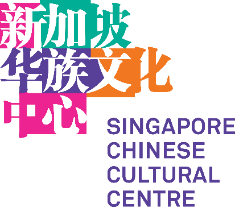 